Stories on YouTubeThe very hungry caterpillar: https://www.youtube.com/watch?v=75NQK-Sm1YYThe gingerbread man: https://www.youtube.com/watch?v=pckuS--UlV4We are going on bear hunt: https://www.youtube.com/watch?v=Waoa3iG3bZ4Dear zoo song: https://www.youtube.com/watch?v=KsHXDPxozTkPE sessions and actions songs on YouTube https://www.youtube.com/watch?v=KAT5NiWHFIUhttps://www.youtube.com/watch?v=RLOOOjGAM1shttps://www.youtube.com/watch?v=388Q44ReOWEhttps://www.youtube.com/watch?v=dUXk8Nc5qQ8https://www.youtube.com/watch?v=hzo9me2fdzghttps://www.youtube.com/watch?v=2UcZWXvgMZEhttps://www.bbc.co.uk/teach/supermoversUseful pages on face bookhttps://www.facebook.com/SensationalCreations/https://inclusiveteach.com/2020/03/20/150-sensory-learning-ideas/?fbclid=IwAR38rmADnGpnORv44owoIahD7oKoezLEoeAcUqysADtrVUDhO20z22ngyd0Other websiteshttps://www.tts-group.co.uk/home+learning+activities.html?utm_source=facebook&utm_medium=wallpost&utm_campaign=TTSparentpackpost&utm_content=nowlivehttps://www.firstdiscoverers.co.uk/sensory-activities-children-autism/Educational websiteshttps://www.abcmouse.com/landing/sem:goog:uk?utm_campaignid=6443481067&utm_adgroupid=77348128739&utm_adextensionid=&utm_targetid=kwd-317582711955&utm_matchtype=e&utm_network=g&utm_device=c&utm_devicemodel=&utm_creativeid=376589111463&utm_placement=&utm_adposition=&utm_geo=UK&gclid=CjwKCAjwguzzBRBiEiwAgU0FT4llQbIM3-1gqPxBogSA_46o9pX3Vf233IrLqqMQE-ZyU3LaXqc0JxoCCLMQAvD_BwEhttps://www.sesamestreet.org/https://www.verywellfamily.com/teaching-your-preschooler-how-to-count-2162482https://www.natgeokids.com/uk/play-and-win/games/cats-memory-game/Educational appsMusic kids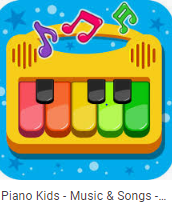 Endless alphabet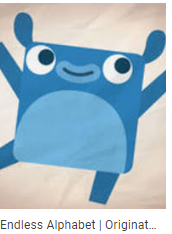 Happy colour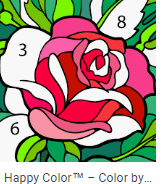 Just touch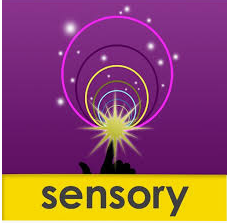 ABCs kids preschool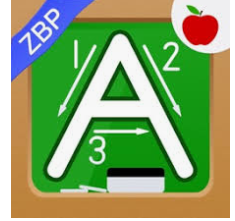 Math BingoDraw Glow a numberAnimals sounds for kidsAnimals puzzle gameABC PreSchool Kids Tracing & Phonics Learning Game